Szülői hozzájáruló nyilatkozatWestend Tattoo & PiercingAlulírott, …………………………………………..… (törvényes képviselő neve) ………………………………..(törvényes képviselő születési helye, ideje) jelen nyilatkozatban kifejezetten□ hozzájárulok □ nem járulok hozzá 18 év alatti gyermekem részére testékszer behelyezéséhez / tetoválás készítéséhez. Gyermek neve: ……………………………..………………………..… Gyermek születési helye, ideje: ……………….………………………. Törvényes képviselő telefonszáma: …………………………………….Piercing/Tetoválás helye a testen: ………………………………………Nyilatkozom továbbá, hogy a testékszer behelyezésével / tetoválással kapcsolatos felvilágosítást teljes körűen megkaptam és tudomásul vettem. Megértettem, hogy a tetováláshoz 18 éves kor alatt, piercing szúráshoz 16 éves kor alatt szülői jelenlét kötelező. Gyermekem piercing behelyezését / tetoválását kizáró okról, betegségről, allergiáról vagy vérzékenységről – amely befolyásolná, vagy kizárná a beavatkozást -  nem tudok. Adatvédelmi nyilatkozatA gyermekem törvényes képviselőként jelen nyilatkozatban kifejezetten□ hozzájárulok □ nem járulok hozzá ahhoz, hogy az Adatkezelő a jelen nyilatkozatban foglalt személyes adatokat rögzítse, tárolja, azt felhasználja a jelen nyilatkozat mellékletét képező Adatvédelmi tájékoztatóban foglalt feltételek szerint.Az adatkezelés jogalapja az információs önrendelkezési jogról és az információszabadságról szóló 2011. évi CXII. törvény 5.§ (1) bekezdés a) pontja, valamint az Európai Parlament és a Tanács (EU) a természetes személyeknek a személyes adatok kezelése tekintetében történő védelméről és az ilyen adatok szabad áramlásáról, valamint a 95/46/EK rendelet hatályon kívül helyezéséről szóló 2016/679 rendeletének (általános adatvédelmi rendelet vagy GDPR) 6. cikke szerint az érintett önkéntes hozzájárulása.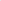 Kijelentem, hogy ezen hozzájárulást önkéntesen, minden külső befolyás nélkül, a megfelelő tájékoztatás és a vonatkozó jogszabályi rendelkezések ismeretében tettem meg.Budapest, 202……………………………………………….………………………………törvényes képviselő aláírása